																Thema brr, wat koud!		In brand staan: iets of iemand wordt kapot gemaakt door vuur.		Spuiten: onder druk een vloeistof snel door een kleine opening laten komen.		Blussen: zorgen dat het vuur uitgaat.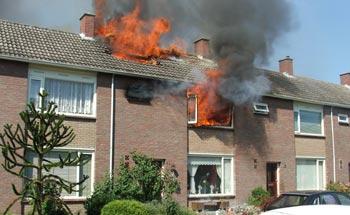 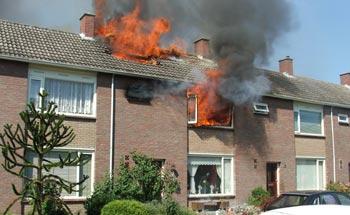 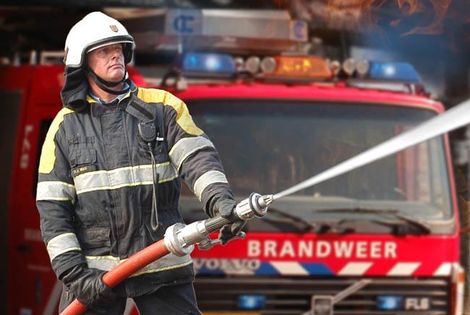 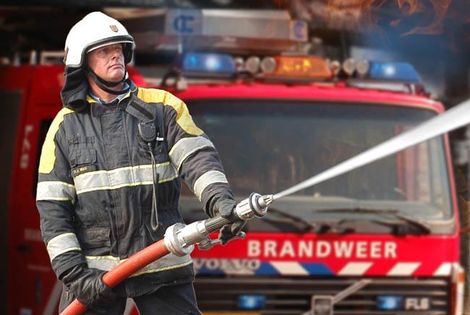 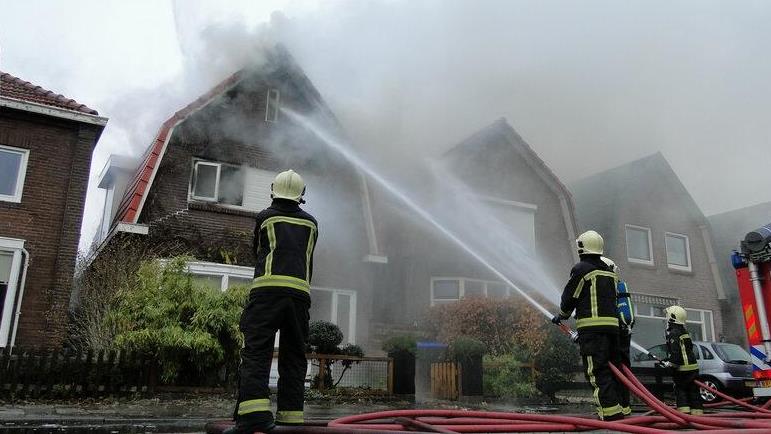 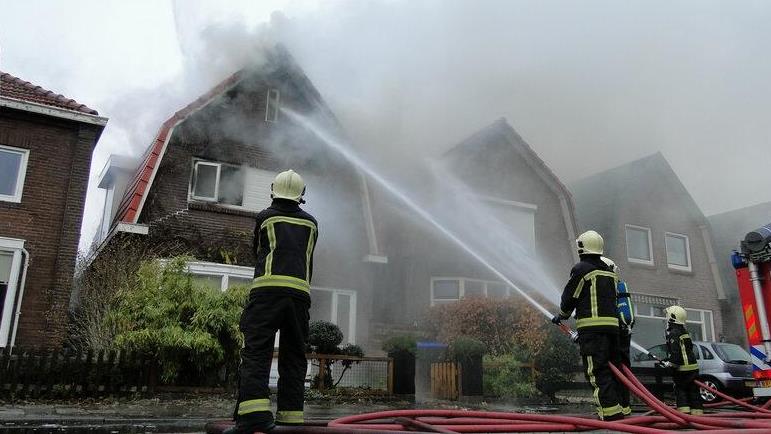 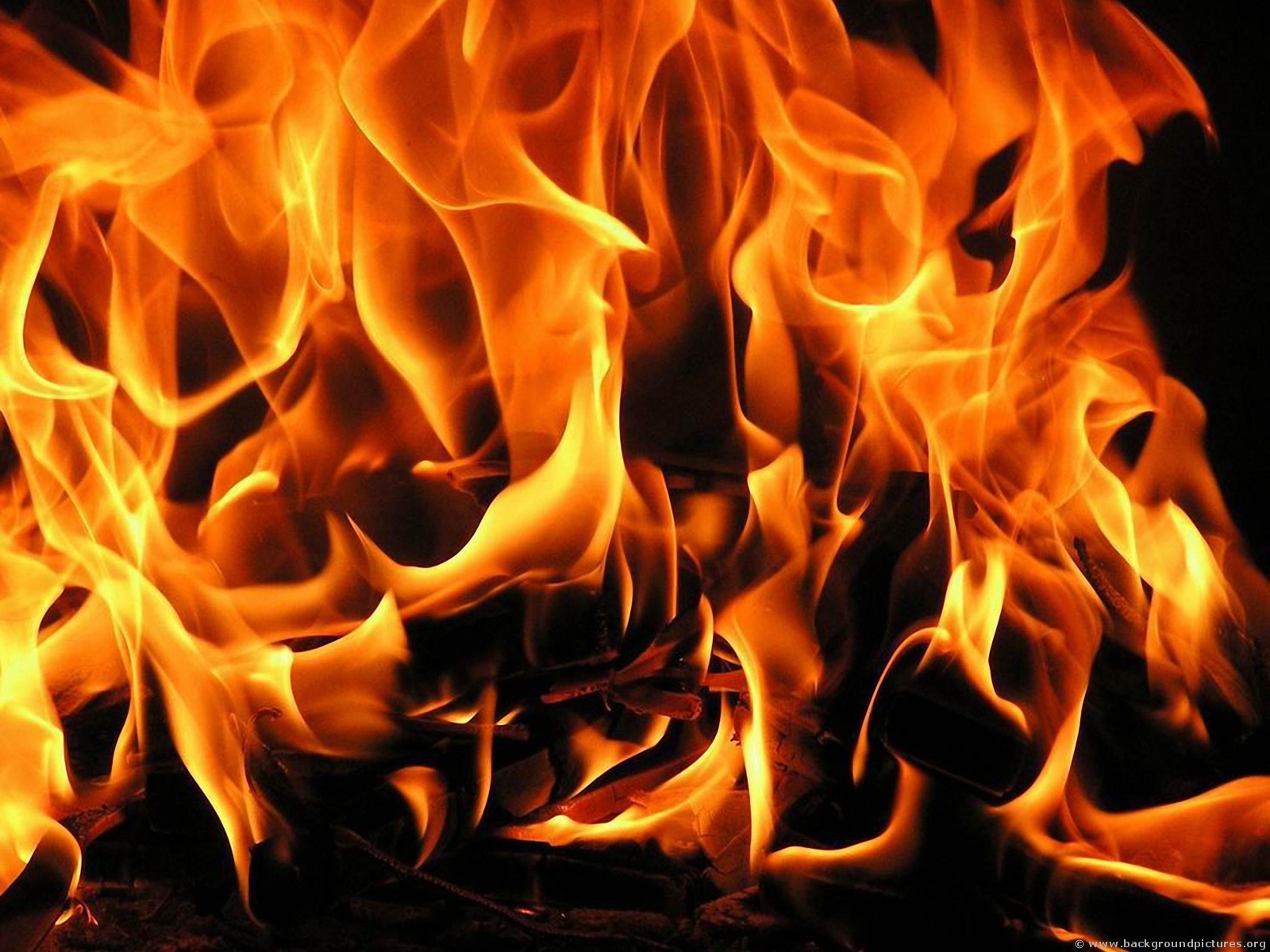 